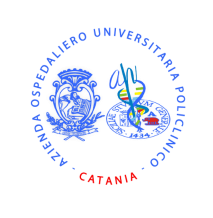 Azienda Ospedaliero-UniversitariaPoliclinico “G. Rodolico – San Marco”CataniaAVVISO INTERNO PER IL CONFERIMENTO DI INCARICO DIRIGENZIALE DI RESPONSABILE UNITA’ OPERATIVA SEMPLICE “TERAPIA SUBINTENSIVA” DEL PRESIDIO “G. RODOLICO” INTERNA ALLA U.O.C. M.C.A.U. DEL PRESIDIO “G. RODOLICO”   - DIPARTIMENTO AD ATTIVITÀ INTEGRATA DELLE EMERGENZE – URGENZE E DELLE IMMAGINI PRESIDIO G. RODOLICO.CANDIDATURAAl Direttore Generale A.O.U.P.“G. Rodolico - San Marco” 		di CataniaIl/La sottoscritto/a_________________________________________nato/a a________________________ il __________________, Dirigente in servizio presso____________________________________________, si candidaper il conferimento dell’incarico dirigenziale di Responsabile dell’Unità Operativa Semplice Terapia Subintensiva del Presidio “G. Rodolico” interna alla U.O.C. M.C.A.U. del Presidio “G. Rodolico” - Dipartimento ad Attività Integrata delle Emergenze – Urgenze e delle Immagini Presidio G. Rodolico.Ai sensi e per gli effetti previsti dagli artt. 46 e 47 del D.P.R. 28.12.2000 n. 445 Dichiarasotto la propria responsabilità e consapevole delle sanzioni penali previste dall’art. 76, nonché di quanto stabilito dall’art. 75 del D.P.R. 28.12.2000 n. 445 in caso di dichiarazioni non veritiere: Di essere in servizio alla data di presentazione della domanda di partecipazione all’avviso presso la U.O.C. di M.C.A.U.  del Presidio G. Rodolico di questa Azienda A.O.U.P. “G. Rodolico – San Marco” di Catania, in qualità di dirigente medico; Di essere in possesso della specializzazione nella disciplina Medicina interna, Medicina e Chirurgia d’Accettazione e D’Urgenza o discipline equipollenti.  Di avere l’esperienza professionale di almeno 5 anni di servizio in qualità di Dirigente, anche a tempo determinato, anche presso altre Aziende od Enti del S.S.N. o con incarico dirigenziale o equivalente alle funzioni dirigenziali in ospedali o strutture pubbliche dei paesi dell’Unione Europea con o senza soluzione di continuità.Valutazioni annue positive nell’ultimo quinquennio.Coerenza tra titoli già in possesso del candidato ed incarico da affidare. Il/la sottoscritto/a autorizza il trattamento dei dati personali ai sensi del Regolamento UE 2016/679 e del Decreto Legislativo 10 agosto 2018, n. 101 ai fini della gestione della presente procedura e degli adempimenti conseguenti. Allega i seguenti documenti: curriculum formativo e professionale in formato europeo ed autocertificato ai sensi dell’art. 46 del D.P.R. 28.12.2000 n. 445.Documento di riconoscimento.data ______________ 						firma_______________________________